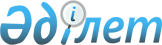 Тимирязев ауданының ауылдық (селолық) әкімінің аппараттары көрсететін мемлекеттік қызметтердің регламенттерін бекіту туралы
					
			Күшін жойған
			
			
		
					Солтүстік Қазақстан облысы Тимирязев аудандық әкімдігінің 2012 жылғы 1 тамыздағы N 188 қаулысы. Солтүстік Қазақстан облысының Әділет департаментінде 2012 жылғы 24 тамызда N 13-12-155 тіркелді. Күші жойылды - Солтүстік Қазақстан облысы Тимирязев аудандық әкімдігінің 2013 жылғы 22 мамырдағы N 128 қаулысымен

      Ескерту. Күші жойылды - Солтүстік Қазақстан облысы Тимирязев аудандық әкімдігінің 22.05.2013 N 128 қаулысымен      «Әкімшілік рәсімдер туралы» Қазақстан Республикасының 2000 жылғы 27 қарашадағы Заңының 9-1 бабына, «Жеке және заңды тұлғаларға көрсетілетін мемлекеттік қызметтердің тізілімін бекіту туралы» Қазақстан Республикасының 2010 жылғы 20 шілдедегі N 745 қаулысына сәйкес, мемлекеттік қызметтерді  сапалы ұсыну мақсатында аудан әкімдігі ҚАУЛЫ ЕТЕДІ:



      1.Қоса берілген мемлекеттік қызметтердің регламенттері бекітілсін:



      «Жеке қосалқы шаруашылықтың болуы туралы анықтама беру»;



      «Ветеринариялық анықтаманы беру»;



      «Жануарға ветеринариялық паспорт беру».

      Ескерту. 1-тармақ жаңа редакцияда - Солтүстік Қазақстан облысы Тимирязев аудандық әкімдігінің 21.11.2012 N 324 қаулысымен (алғашқы ресми жарияланған күнінен бастап күнтізбелік он күн өткен соң қолданысқа енгізіледі)



      2. Осы қаулының орындалуын бақылау аудан әкімінің орынбасарлары А.Т. Ысқақовқа, Е.В. Худяковқа жүктелсін.



      3. Осы қаулы алғашқы ресми жарияланған күнінен бастап күнтізбелік он күн өткен соң қолданысқа енгізіледі.      Аудан әкімі                                Қ. Қасенов

Тимирязев ауданы әкімдігінің

2012 жылғы 1 тамыздағы № 188

қаулысымен бекiтiлдi 

«Жеке қосалқы шаруашылықтың болуы туралы

анықтама беру» мемлекеттiк қызметiнiң регламентi      Ескерту. Регламент жаңа редакцияда - Солтүстік Қазақстан облысы Тимирязев аудандық әкімдігінің 21.11.2012 N 324 қаулысымен (алғашқы ресми жарияланған күнінен бастап күнтізбелік он күн өткен соң қолданысқа енгізіледі) 1. Жалпы ережелер      1. «Жеке қосалқы шаруашылықтың болуы туралы анықтама беру» мемлекеттік қызметін (бұдан әрі – мемлекеттік қызмет) мекенжайлары осы регламентке 1 және 2-қосымшаларда көрсетілген ауылдық (селолық) округтер әкімінің аппараты (бұдан әрі – ЖАО), сондай-ақ баламалы негізде Солтүстік Қазақстан облысы бойынша «Халыққа қызмет көрсету орталығы» республикалық мемлекеттік кәсіпорны филиалының Тимирязев ауданының бөлімімен (бұдан әрі – Орталық) көрсетіледі.

      Шалғай орналасқан елді мекендердегі тұрғындардың мемлекеттік қызметтерге қол жетімділігін қамтамасыз ету мақсатында, мемлекеттік қызметтерді Мобильді орталықтары арқылы көрсетуге жол беріледі.



      2. Көрсетiлетiн мемлекеттік қызмет нысаны: автоматтандырылмаған.



      3. Мемлекеттік қызмет «Мемлекеттік атаулы әлеуметтік көмек туралы» Қазақстан Республикасының 2001 жылғы 17 шілдедегі Заңының 3-бабы, 1-тармағының 3) тармақшасы, «Ақпараттандыру туралы» Қазақстан Республикасының 2007 жылғы 11 қаңтардағы Заңының 29-бабының 4-тармағы, «Жеке қосалқы шаруашылықтың болуы туралы анықтама беру» мемлекеттік қызмет стандартын бекіту туралы Қазақстан Республикасы Үкіметінің 2009 жылғы 31 желтоқсандағы № 2318 қаулысының негізінде көрсетіледі.



      4. Мемлекеттiк қызметтi ұсыну туралы ақпарат осы регламенттiң 1-қосымшасында көрсетiлген ЖАО-нің интернет-ресурсында, сондай-ақ осы регламенттiң 1, 2-қосымшаларында көрсетiлген мемлекеттiк қызмет көрсету орындарындағы стендiлерде орналастырылған, сонымен қатар мемлекеттік қызмет көрсету туралы ақпарат call-орталығы ақпараттық-анықтама қызметі (1414) телефон бойынша көрсетілуі мүмкін.



      5. Мемлекеттік қызмет көрсетудің нәтижесі жеке қосалқы шаруашылықтың болуы туралы анықтама (қағаз жеткізгіште) не мемлекеттік қызмет ұсынудан бас тарту туралы дәлелді жауап болып табылады.



      6. Мемлекеттік қызмет жеке тұлғаларға (бұдан әрі – мемлекеттік қызметті алушы) көрсетіледі.



      7. Мемлекеттік қызмет көрсету мерзімдері ЖАО-ға өтініш берген кезде:

      1) мемлекеттік қызмет өтініш берілген сәттен бастап 2 (екі) жұмыс күні ішінде көрсетіледі;

      2) өтініш беруші өтініш берген күні көрсетілетін мемлекеттік қызметті алғанға дейiнгi күтудiң ең жоғары шектi уақыты 10 (он) минуттан аспайды;

      3) мемлекеттiк қызметтi алушыға қызмет көрсетудiң ең жоғары шектi уақыты 10 (он) минуттан аспайды;

      Орталыққа өтініш берген кезде:

      1) мемлекеттiк қызметтi алушы осы регламенттің 11-тармағында көрсетілген қажетті құжаттарды тапсырған сәттен бастап мемлекеттік қызмет көрсету мерзімі 2 (екі) жұмыс күнінен аспайды;

      2) өтініш беруші өтініш берген күні көрсетілетін мемлекеттік қызметті алғанға дейінгі күтудің ең жоғары шекті уақыты 20 (жиырма) минуттан аспайды;

      3) мемлекеттiк қызметтi алушыға қызмет көрсетудiң ең жоғары шектi уақыты 20 (жиырма) минуттан аспайды;



      8. Мемлекеттік қызмет тегін көрсетіледі.



      9. Жұмыс кестесі:

      1) ЖАО: демалыс және мереке күндерін қоспағанда, белгіленген жұмыс кестесіне сәйкес күн сайын дүйсенбі мен жұма аралығында сағат 13.00-ден 14.00-ге дейінгі түскі үзіліспен сағат 9.00-ден 18.00-ге дейін ұсынады. Қабылдау алдын ала жазылусыз және жедел қызмет көрсетусіз кезек күту тәртібімен жүзеге асырылады.

      2) Орталықтар: мемлекеттік қызметті демалыс және мереке күндерін қоспағанда, белгіленген жұмыс кестесіне сәйкес күн сайын дүйсенбі мен сенбі аралығында сағат 9.00-ден 19.00-ге дейін үзіліссіз көрсетіледі. Қабылдау тездетілген қызмет көрсетусіз «электронды» кезек күту тәртібімен жүзеге асырылады.

      Мобильді орталықтар Орталық бекіткен кестеге сәйкес, бір елді мекенде аптасына бір рет алты сағаттан кем емес уақытта құжаттар қабылдауды жүзеге асырады.



      10. Мемлекеттік қызметті көрсету үшін күтуге және қажетті құжаттарды дайындауға жағдайлар жасалады (күтуге арналған зал, құжаттарды толтыру орындары қажетті құжаттар тізбесі және оларды толтыру үлгілері бар стенділермен жарақталады). 

2. Мемлекеттік қызмет көрсету тәртібі      11. Мемлекеттік қызметті алу үшін мемлекеттік қызметті алушы немесе оның өкілі (нотариалды куәландырылған сенімхат бойынша) мынадай құжаттарды ұсынады:

      1) ЖАО-ға өтініш жасаған кезде мемлекеттік қызметті алушы жеке куәлігінің түпнұсқасын және оның көшірмелерін (салыстырып тексергеннен кейін жеке куәліктің түпнұсқасы қайтарылады) ұсына отырып, ауызша нысанда жүгінеді;

      2) орталықтарға өтініш жасаған кезде мемлекеттік қызметті алушы осы регламентке 3-қосымшаға сәйкес нысан бойынша өтініш және жеке куәлігінің түпнұсқасын ұсынады.

      Мемлекеттік ақпараттық жүйелерде қамтылған мемлекеттік қызметті алушының жеке басын куәландыратын құжат туралы мәліметті орталық қызметкері уәкілетті тұлғаның электрондық цифрлық қолтаңбамен куәландырылған электрондық құжаттар нысанында Орталықтың ақпараттық жүйесі арқылы тиісті мемлекеттік ақпараттық жүйелерден алады.

      Осы тармақтың 2) тармақшасында көрсетілген құжаттарды қабылдаған кезде Орталықтың және уәкілетті органның қызметкері мемлекеттік қызметті алушының жеке басын куәландыратын құжаттардың түпнұсқасының түпнұсқалығын, сенімхаттарды мемлекеттік органдардың тиісті мемлекеттік ақпараттық жүйелерінен алынған мәліметтермен салыстырып тексереді, осыдан кейін түпнұсқаларын алушыға қайтарады.



      12. Орталықта бекітілген нысандағы өтініш бланкілері осы регламентке 2-қосымшада көрсетілген мекенжайлар бойынша күту залында арнайы тағандарда, сондай-ақ, «Орталық» РМК интернет-ресурстарында орналастырылады: www.con.gov.kz.



      13. Мемлекеттік қызметті алушы осы регламенттің 11-тармағында көрсетілген қажетті құжаттарды осы регламентке 1 және 2-қосымшаларда көрсетілген мекенжайлар бойынша ЖАО мен Орталықтың қызметкерлеріне тапсырады.

      Орталықта құжаттарды қабылдау «кедергісіз» қызмет көрсету арқылы операциялық залда жүзеге асырылады.



      14. Мемлекеттік қызметті алу үшін барлық қажетті құжаттарды тапсырған кезде мемлекеттік қызметті алушыға тиісті құжаттарды қабылдағаны туралы қолхат беріледі, онда:

      1) сұранымды қабылдау нөмірі және күні;

      2) сұратылған мемлекеттік қызметтің түрі;

      3) қоса берілген құжаттардың саны және атауы;

      4) мемлекеттік қызметтің нәтижелерін беру күні (уақыты) және орны;

      5) құжаттарды ресімдеуге өтінішті қабылдаған қызметкердің тегі, аты, әкесінің аты (болған жағдайда);

      6) өтініш берушінің тегі, аты, әкесінің аты (болған жағдайда), уәкілетті өкілдің тегі, аты, әкесінің аты және олардың байланыс телефондары көрсетіледі.



      15. Мемлекеттік қызмет көрсету нәтижесі мемлекеттік қызметті алушыға немесе оның өкіліне (нотариалды куәландырылған сенімхат бойынша) жеке өзі келген кезде беріледі.

      Орталықта мемлекеттік қызметтің нәтижелерін беруді «терезелер» арқылы Орталық қызметкері жүзеге асырады.

      Егер мемлекеттік қызметті алушы қызмет нәтижесі үшін белгіленген мерзімде келмеген жағдайда, Орталық олардың бір ай ішінде сақталуын қамтамасыз етеді, одан кейін оларды ЖАО тапсырады.



      16. Мемлекеттік қызметті алушыға мемлекеттік қызметті көрсетуге мынадай жағдайларда:

      1) осы регламенттің 11-тармағында көрсетілген құжаттардың толық емес пакетін ұсынғанда;

      2) ЖАО-ның шаруашылық кітабында жеке қосалқы шаруашылықтың болуы туралы деректер жоқ болғанда;

      3) Орталықта қызмет көрсетілген жағдайда, «Ақпараттандыру туралы» Қазақстан Республикасының 2007 жылғы 11 қаңтардағы Заңының 40-бабында көзделген негіздемелер бойынша бас тартылады.



      17. Мемлекеттік қызмет алу үшін мемлекеттік қызметті алушыдан өтініш қабылдау күнінен және мемлекеттік қызмет нәтижесін беру күніне дейінгі мемлекеттік қызмет көрсету сатылары:

      1) ЖАО-ға жүгінген кезде:

      ЖАО жауапты маманы ауызша өтінішті қабылдайды және тіркейді, алушының жеке басын куәландыратын құжаттардың түпнұсқасын көшірмемен салыстырып тексереді, осыдан кейін түпнұсқаларын мемлекеттік қызметті алушыға қайтарады;

      ЖАО жауапты маманы қосалқы шаруашылық кітапшасынан мемлекеттік қызметті алушының деректерін тексереді, анықтама толтырады немесе мемлекеттік қызмет көрсетуден бас тарту туралы дәлелді жауап даярлайды және ЖАО басшысына қарау үшін ұсынады;

      ЖАО басшысы ұсынылған құжаттарды қарайды, анықтамаға немесе бас тарту туралы дәлелді жауапқа қол қояды;

      ЖАО жауапты маманы жеке анықтаманы немесе мемлекеттік қызмет көрсетуден бас тарту туралы дәлелді жауапты тіркейді және мемлекеттік қызметті алушыға береді.

      2) Орталыққа жүгінген кезде:

      мемлекеттік қызметті алушы Орталыққа өтініш береді;

      Орталық инспекторы өтінішті тіркейді, мемлекеттік қызметті алушыға мемлекеттік қызметті алу үшін сәйкес құжаттарды қабылдағаны туралы, мемлекеттік қызметтің нәтижесін алу күні көрсетілген, қызмет алушыға қолхат береді;

      Орталық инспекторы құжаттарды Орталықтың жинақтау бөлімінің инспекторына тапсырады.

      Орталықтың жинақтау бөлімінің инспекторы құжаттарды жинауды жүзеге асырады, тізім құрастырады, орындау үшін құжаттарды ЖАО жолдайды;

      ЖАО жауапты маманы қосалқы шаруашылық кітапшасы бойынша деректерді тексереді, анықтама толтырады немесе мемлекеттік қызмет көрсетуден бас тарту туралы дәлелді жауап дайындайды және қарау үшін ЖАО басшысына ұсынады;

      ЖАО басшысы ұсынылған құжаттарды қарайды, анықтамаға немесе бас тарту туралы дәлелді жауапқа қол қояды;

      ЖАО жауапты маманы анықтаманы немесе ЖАО қызмет көрсетуден бас тарту туралы дәлелді жауапты тіркейді және оларды Орталыққа жібереді;

      Орталық инспекторы анықтама немесе мемлекеттік қызмет көрсетуден бас тарту туралы дәлелді жауапты мемлекеттік қызметті алушыға береді. 

3. Мемлекеттiк қызмет көрсету процесiндегi

iс-әрекеттер (өзара әрекеттестiк) тәртiбi      18. Мемлекеттiк қызмет көрсету процесіне келесi құрылымдық - функционалдық бiрлiктер (одан әрi - ҚФБ) қатысады:

      1) мемлекеттік қызметті алушының ЖАО тікелей өтiнiш жасаған кезінде:

      ЖАО-ның жауапты маманы;

      ЖАО басшысы;

      2) мемлекеттік қызметті алушының Орталыққа өтiнiш жасаған кезінде:

      Орталық инспекторы;

      Орталықтың жинақтау бөлімінің инспекторы;

      ЖАО-ның жауапты маманы;

      ЖАО-ның басшысы.



      19. Әрбір әкімшілік әрекетті орындау мерзімі көрсетіліп әрбір ҚФБ-мен әкімшілік әрекеттің (үдерістің) өзара әрекеті мен бірізділіктің мәтіндік кестелік сипаттамасы осы регламенттің 4-қосымшасында көрсетілген.



      20. ҚФБ мен мемлекеттік қызмет көрсету процесіндегі әкімшілік әрекеттердің логикалық бірізділігі арасындағы өзара байланысты көрсететін сызба мемлекеттік қызмет көрсету процесінде осы регламенттің 5-қосымшасында көрсетілген. 

4. Мемлекеттік қызмет көрсететін

лауазымды тұлғалардың жауапкершiлiгi

      21. Мемлекеттік қызметтер көрсетуге жауапты тұлғалар мемлекеттік қызмет көрсету процесіне қатысатын ЖАО-ның және Орталықтың басшылары, лауазымды тұлғалары (әрі қарай – лауазымды тұлғалар) болып табылады.

      Лауазымды тұлғалар мемлекеттік қызмет көрсетудің сапасы мен тиімділігіне, сондай-ақ мемлекеттік қызмет көрсету барысындағы қабылдаған шешім мен әрекетке (әрекетсіздікке), Қазақстан Республикасының заңнамасымен қаралған тәртіпте белгіленген мерзімде мемлекеттік қызмет көрсетудің жүзеге асырылуына жауапты болады.

«Жеке қосалқы шаруашылықтың болуы

туралы анықтама беру» мемлекеттiк

қызмет регламентiне

1-қосымша «Жеке қосалқы шаруашылықтың болуы туралы анықтама беру» мемлекеттiк қызмет көрсететiн мемлекеттiк мекемелердiң тiзiмi

«Жеке қосалқы шаруашылықтың болуы

туралы анықтама беру» мемлекеттiк

қызмет регламентiне

2-қосымша Мемлекеттік қызмет көрсету бойынша

Халыққа қызмет көрсету орталығы

«Жеке қосалқы шаруашылықтың болуы

туралы анықтама беру» мемлекеттік

қызмет регламентіне

3-қосымшаНысанӨтінішМен, _____________________________________________________________________

            (Т.А.Ә., төлқұжат деректері (жеке куәлік деректері)

_____________________________________________________________________

            және жеке тұлғаның тұрғылықты жері)

_____________________________________________________________________

_____________________________________________________ атынан әрекет 

      (уәкілетті өкіл толтырады)

ететін __________________________________________________ негізінде 

      (өкілеттілікті куәландыратын құжаттың деректеме

маған жеке қосалқы шаруашылықтың болуы туралы анықтама беруді сұраймын.

Мына құжаттарды қоса беремін:  _____________________________________________________________________

Күні ________,_____________________________________________/_________

      (өтініш берушінің/уәкілетті өкілдің Т.А.Ә. және қолы)

____________________________________________________________/________

      (сұранымды қабылдаған маманның Т.А.Ә. және қолы)

      Сұранымды орындау/қарау нәтижесі: ___________________________

_____________________________________________________________________

      тексерілді: күні ______________ 20__ ж. _____________________________________________________________________

      (маманның Т.А.Ә. және қолы)

«Жеке қосалқы шаруашылықтың болуы

туралы анықтама беру» мемлекеттiк

қызмет регламентiне 

4-қосымша Әкімшілік әрекеттердің (шаралардың)

бір ізділігі мен өзара әрекеттерін сипаттау

1-кесте. ЖАО арқылы құрылымдық-функционалдық бiрлiктердің

әрекеттеріне сипаттамасы 

2-кесте. Орталық арқылы ҚФБ әрекеттеріне сипаттама 

Пайдалану нұсқалары. Негізгі процесс Пайдалану нұсқалары. Баламалы процесс

«Жеке қосалқы шаруашылықтың болуы

туралы анықтама беру» мемлекеттiк

қызмет регламентiне 

5-қосымша 1-сызба. Мемлекеттік қызметті алушының ЖАО-ға өтiнiш бiлдiргенде

мемлекеттiк қызметтi ұсыну сызбасы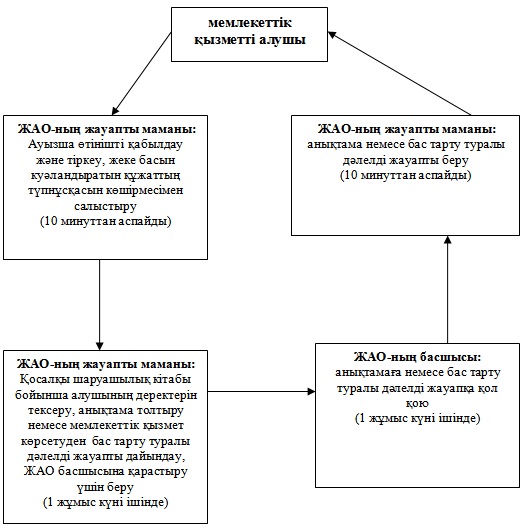  

2-сызба. Мемлекеттік қызметті алушының Орталыққа өтiнiш бiлдiргенде мемлекеттiк қызметтi ұсыну сызбасы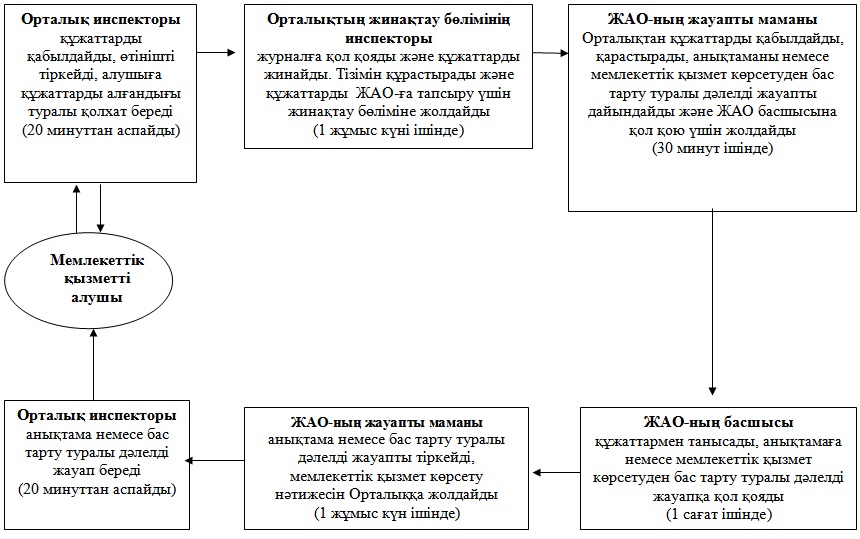 

Тимирязев ауданы әкімдігінің

2012 жылғы 1 тамыздағы № 188

қаулысымен бекiтiлдi «Бiлiм алушылар мен тәрбиеленушiлердi білімнің жалпы

бiлiм беру ұйымдарына және үйлерiне тегiн тасымалдауды

қамтамасыз ету» мемлекеттiк қызмет регламентi      Ескерту. Регламент алынып тасталды - Солтүстік Қазақстан облысы Тимирязев аудандық әкімдігінің 21.11.2012 N 324 қаулысымен (алғашқы ресми жарияланған күнінен бастап күнтізбелік он күн өткен соң қолданысқа енгізіледі)

Тимирязев ауданы әкімдігінің

2012 жылғы 1 тамыздағы № 188

қаулысымен бекiтiлдi «Ветеринариялық анықтама беру» мемлекеттiк қызмет регламентi 1. Жалпы ережелер      1. «Ветеринариялық анықтаманы беру» мемлекеттiк қызметi ауылдық (селолық) округінің жергілікті атқару органы (бұдан әрi - ЖАО) құрылымдық бөлімшесінің ветеринария саласында қызмет көрсететін ветеринариялық дәрігерімен (бұдан әрi - ветдәрігер) осы регламентке 1-қосымшада көрсетiлген мекенжайлар бойынша ұсынылады.



      2. Көрсетiлетiн мемлекеттiк қызмет нысаны: автоматтандырылмаған.



      3. Мемлекеттiк қызмет:

      1) «Ветеринария туралы» Қазақстан Республикасының 2002 жылғы 10 шiлдедегi Заңының 10-1-бабы 13) тармақшасының және 35-бабы 2-тармағының;

      2) Қазақстан Республикасы Үкіметінің 2011 жылғы 29 сәуірдегі № 464 «Асыл тұқымды мал шаруашылығы және ветеринария саласындағы мемлекеттiк қызметтер стандарттарын бекiту және Қазақстан Республикасы Үкiметiнiң 2010 жылғы 20 шiлдедегi № 745 қаулысына өзгерiстер мен толықтыру енгiзу туралы» қаулысы негiзiнде көрсетiледi.



      4. Мемлекеттiк қызмет туралы ақпарат ЖАО-нің интернет-ресурсында және осы регламенттiң 1-қосымшасында көрсетiлген мекенжайлар бойынша ЖАО үй-жайларында iлiнген стендтерде орналасқан.



      5. Көрсетiлетiн мемлекеттiк қызметтiң нәтижесi – тиiстi әкiмшiлiк-аумақтық бiрлiктiң аумағында қолданылатын ветеринариялық анықтаманы (қағаздағы тасымалдағышта) беру не жазбаша түрдегi мемлекеттiк қызмет көрсетуден бас тарту туралы дәлелдi жауап болып табылады.



      6. Мемлекеттiк қызмет жеке және заңды тұлғаларға (бұдан әрi — тұтынушы) көрсетiледi.



      7. Мемлекеттiк қызмет мынадай мерзiмдерде ұсынылады:

      1) мемлекеттiк қызмет жүгiнген күннiң iшiнде көрсетiледi;

      2) мемлекеттiк қызметтi алуға дейiнгi ең жоғары рұқсат етiлетiн күту уақыты - 30 (отыз) минуттан аспайды;

      3) мемлекеттiк қызметтi алушыға қызмет ұсынудың ең жоғары рұқсат етiлетiн уақыты - 30 (отыз) минуттан аспайды.



      8. Мемлекеттiк қызмет ақылы жүзеге асырылады (ветеринариялық анықтаманың бланкiсiн беру).

      Тұтынушы банк операцияларының жекелеген түрлерiн жүзеге асыратын екiншi деңгейдегi банктер немесе ұйымдар арқылы мемлекеттiк сатып алу туралы конкурс нәтижесi бойынша анықталған бланктiң құнын төлейдi.

      Тұтынушы мемлекеттiк қызметке ақы төлеу кезiнде мынадай құжаттардың нысандарын толтырады:

      1) қолма-қол ақы төлеу тәсiлi кезiнде-ақы төлеу туралы түбiртек;

      2) «Қазақстан Республикасының аумағында төлем құжаттарын пайдалану және ақшаның қолма-қол жасалмайтын төлемдерi мен аударымдарын жүзеге асыру ережесiн бекiту туралы» Қазақстан Республикасының Ұлттық Банкi Басқармасының 2000 жылғы 25 сәуiрдегi № 179 қаулысымен бекiтiлген Қазақстан Республикасының аумағында төлем құжаттарын пайдалану және ақшаның қолма-қол жасалмайтын төлемдерi мен аударымдарын жүзеге асыру ережесiне сәйкес қолма-қол жасалмайтын ақы төлеу тәсiлi кезiнде - төлем тапсырмасы.



      9. Мемлекеттiк қызмет «Қазақстан Республикасындағы мерекелер туралы» Қазақстан Республикасының 2001 жылғы 13 желтоқсандағы Заңында белгiленген демалыс және мереке күндерiнен басқа, жұмыс күндерi, сағат 9.00-ден 18.00-ге дейiн, сағат 13.00-ден 14.00-ге дейiнгi түскi үзiлiспен ұсынылады. Қабылдау алдын ала жазылусыз және тездетiлген қызмет көрсетусiз, кезек күту тәртiбiмен жүзеге асырылады. 

2. Мемлекеттiк қызметтi көрсету тәртiбi      10. Мемлекеттiк қызметтi алу үшін тұтынушы мынадай құжаттарды ұсынады:

      1) жануарға ветеринариялық паспорт;

      2) терi-жүн шикiзатына, жануардың жеке нөмiрi көрсетiлген жапсырма мiндеттi түрде қажет;

      3) ветеринариялық анықтама бланкiсінің құнын төлеуiн растайтын құжат.



      11. Мемлекеттiк қызмет тұтынушы не оның өкiлi тiкелей жүгiнген күнi көрсетiледi.



      12. Мемлекеттiк қызметтi алу үшiн тұтынушы осы регламентке 1-қосымшада көрсетiлген мекенжай бойынша ЖАО-ның ветдәрiгерiне жануарға ветеринариялық паспортты, ветеринариялық анықтама бланкiсінің құнын төлеуiн растайтын құжат ұсынады.



      13. Мемлекеттiк қызмет тұтынушысының өтiнiшi ветдәрігерімен жеке және заңды тұлғалардың өтiнiштерiн тiркеу журналында, тұтынушының мемлекеттiк қызметтi алатын уақыты көрсетiлiп тiркеледi.



      14. Ветеринариялық анықтама тұтынушыға жеке өзi не оның өкiлi келген кезде берiледi.



      15. Мемлекеттiк қызметтi көрсетуден бас тарту үшiн мыналар:

      1) егер жануар, жануардан алынатын өнiм және шикiзат (бұдан әрi - объект) қолайсыз аймақтан тасымалданған жағдайда;

      2) жұқпалы сипаттағы ауру анықталғанда;

      3) жануардың жеке нөмiрi болмағанда;

      4) орны ауыстырылатын (тасымалданатын) объектiнiң, көлiк құралының ветеринариялық-санитариялық талаптарға және қауiпсiздiк талаптарына сәйкессiздiгi негiз болып табылады.

      Тұтынушының мемлекеттік қызметті алу үшін жүгінген сәтінен бастап мемлекеттік қызмет нәтижесінің берілу сәтіне дейінгі мемлекеттік қызметтің көрсетілу кезеңдері:

      1) тұтынушы ЖАО-ға ветеринариялық анықтама алу үшін жүгінеді;

      2) ЖАО ветдәрігері қажетті құжаттарды қабылдайды;

      3) ЖАО ветдәрігері ветеринариялық анықтаманы толтырады, мөр қояды не мемлекеттiк қызметтi ұсынудан бас тарту туралы дәлелдi жауап дайындайды, журналға тіркейді, қол қояды;

      4) тұтынушыға ветеринариялық анықтаманы не мемлекеттiк қызметтi ұсынудан бас тарту туралы дәлелдi жауапты береді. 

3. Мемлекеттiк қызмет көрсету үдерiсiндегi iс-әрекеттер (өзара әрекеттестiк) тәртiбi      16. Мемлекеттiк қызметтi көрсету үдерiсiне келесi құрылымдық- функционалдық бiрлiктер (одан әрi - ҚФБ) қатысады:

      ЖАО ветдәрiгерi.



      17. Әрбір ҚФБ – нің әкімшілік iс-әрекетiнiң (рәсімінің) ретi мен өзара қатынасының сипаты әрбір әкімшілік iс-әрекеттiң (рәсімнің) орындалу мерзімі көрсетілумен осы регламенттiң 2-қосымшасында келтiрiлген.



      18. Мемлекеттік қызметті көрсету үдерісінде әкімшілік іс-әрекеттiң логикалық ретi және ҚФБ-iнiң арасындағы өзара байланысты көрсететiн сызба осы регламенттiң 3-қосымшасында келтiрiлген. 

4. Мемлекеттiк қызметтi көрсететiн лауазымды тұлғалардың жауапкершiлiгi      19. Мемлекеттiк қызметтi көрсетуге жауапты тұлға мемлекеттік қызметті көрсету үдерісіне қатысатын ЖАО ветдәрігері (бұдан әрі – ветдәрігер) табылады.

      Лауазымды тұлғалар мемлекеттік қызметтің көрсетілу сапасы мен тиімділігі, сондай-ақ мемлекеттік қызметті көрсету барысында олармен қабылданатын шешімдер мен іс-әрекеттер (әрекетсіздік) үшін, Қазақстан Республикасының заңымен көзделген тәртіпте мемлекеттік қызметтің мерзімінде іске асырылуы үшін жауап береді.

«Ветеринариялық анықтама беру»

мемлекеттiк қызмет регламентіне

1-қосымша «Ветеринариялық анықтама беру» мемлекеттiк қызметін көрсететiн мемлекеттiк мекемелер тiзiмi

«Ветеринариялық анықтама беру»

мемлекеттiк қызмет регламентіне

2-қосымша Құрылымдық-функционалдық бiрлiктердiң iс-әрекеттер сипаттамасы

«Ветеринариялық анықтама беру»

мемлекеттiк қызметiнiң регламентiне

3-қосымша Мемлекеттік қызметті көрсету үдерісінде әкімшілік іс-әрекеттiң логикалық ретi және ҚФБ - iнiң арасындағы өзара байланысты көрсететiн сызба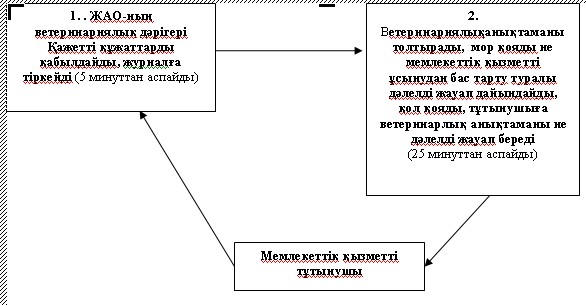 

Тимирязев ауданы әкімдігінің

2012 жылғы 1 тамыздағы № 188

қаулысымен бекiтiлдi «Жануарға ветеринариялық паспорт беру» мемлекеттiк қызмет регламенті 1. Жалпы ережелер      1. «Жануарға ветеринариялық паспорт беру» мемлекеттiк қызметiн (бұдан әрi - мемлекеттiк қызмет) осы Регламентқа 1-қосымшада көрсетiлген мекенжайлар бойынша ауылдық (селолық) округ әкiмдерi аппараттарының ветеринарлық дәрiгерi (бұдан әрi - ЖАО) ұсынады.



      2. Көрсетiлетiн мемлекеттiк қызмет түрі: автоматтандырылмаған.



      3. Мемлекеттiк қызмет:

      1) «Ветеринария туралы» Қазақстан Республикасының 2002 жылғы 10 шiлдедегi Заңының 10-бабы 2-тармағының 20) тармақшасы, 10-1-бабы  12) тармақшасыжәне 35-бабы 2-тармағы;

      2) «Ауыл шаруашылығы жануарларын бiрдейлендiру ережесiн бекiту туралы» Қазақстан Республикасы Үкiметiнiң 2009 жылғы 31 желтоқсандағы № 2331 қаулысының негiзiнде көрсетiледi;

      3) Қазақстан Республикасы Үкіметінің 2011 жылғы 29 сәуірдегі № 464 «Асыл тұқымды мал шаруашылығы және ветеринария саласындағы мемлекеттiк қызметтер стандарттарын бекiту және Қазақстан Республикасы Үкiметiнiң 2010 жылғы 20 шiлдедегi № 745 қаулысына өзгерiстер мен толықтыру енгiзу туралы» қаулысы негiзiнде көрсетiледi.



      4. Мемлекеттiк қызмет туралы ақпарат және мемлекеттiк қызмет көрсету регламенті (бұдан әрi - регламент) мекенжайлары осы регламенттiң 1-қосымшасында көрсетiлген ЖАО-нің Интернет-ресурсында және ЖАО үй-жайларында iлiнген стендтерде орналасқан.



      5. Көрсетiлетiн мемлекеттiк қызметтiң нәтижесi - жануарға ветеринарлық паспортты (ветеринарлық паспорттың телнұсқасын, жануарға ветеринарлық паспорттың үзiндiсi) (қағаздағы тасымалдағышта) беру не жазбаша түрдегi мемлекеттiк қызмет көрсетуден бас тарту туралы дәлелдi жауап болып табылады.



      6. Мемлекеттiк қызмет жеке және заңды тұлғаларға (бұдан әрi- тұтынушы) көрсетiледi.



      7. Мемлекеттiк қызмет мынадай мерзiмдерде ұсынылады:

      1) жануарға ветеринарлық паспорты, (жануарға ветеринарлық паспортынан үзiндi беру) мерзiмi, жануарға жеке нөмiр берген сәттен бастап немесе оны беруден бас тартқанда - 3 (үш) жұмыс күн iшiнде;

      2) жануарға ветеринарлық паспорттың телнұсқасын беру, жануар иесi жануарға ветеринарлық паспорттың жоғалғаны туралы өтiнiш берген күнiнен бастап - 10 (он) жұмыс күн iшiнде;

      3) мемлекеттiк қызметтi алушыға қызмет ұсынудың ең жоғары рұқсат етiлетiн уақыты - 30 (отыз) минуттан аспайды;

      4) мемлекеттiк қызметтi алушыға ең жоғары рұқсат етiлетiн қызмет көрсету уақыты - 40 (қырық) минуттан аспайды.



      8. Мемлекеттiк қызмет ақылы жүзеге асырылады (жануарға ветеринарлық паспорттың бланкiсiн беру). Тұтынушы банк операцияларының жекелеген түрлерiн жүзеге асыратын екiншi деңгейдегi банктер немесе ұйымдар арқылы мемлекеттiк сатып алу туралы конкурс нәтижесi бойынша анықталған бланктiң құнын төлейдi.

      Тұтынушы мемлекеттiк қызметке ақы төлеу кезiнде мынадай құжаттардың түрлерін толтырады:

      1) қолма-қол ақы төлеу тәсiлi кезiнде-ақы төлеу туралы түбiртек;

      2) «Қазақстан Республикасының аумағында төлем құжаттарын пайдалану және ақшаның қолма-қол жасалмайтын төлемдерi мен аударымдарын жүзеге асыру ережесiн бекiту туралы» Қазақстан Республикасының Ұлттық Банкi Басқармасының 2000 жылғы 25 сәуiрдегi № 179 қаулысымен бекiтiлген Қазақстан Республикасының аумағында төлем құжаттарын пайдалану және ақшаның қолма-қол жасалмайтын төлемдерi мен аударымдарын жүзеге асыру ережесiне сәйкес қолма-қол жасалмайтын ақы төлеу тәсiлi кезiнде-төлем тапсырмасы.



      9. Мемлекеттiк қызмет «Қазақстан Республикасындағы мерекелер туралы» Қазақстан Республикасының 2001 жылғы 13 желтоқсандағы Заңында белгiленген демалыс және мереке күндерiнен басқа, жұмыс күндерi, сағат 9.00-ден 18.00-ге дейiн, сағат 13.00-ден 14.00-ге дейiнгi түскi үзiлiспен ұсынылады. Қабылдау алдын ала жазылусыз және тездетiлген қызмет көрсетусiз, кезек күту тәртiбiмен жүзеге асырылады. 

2. Мемлекеттiк қызмет көрсету тәртiбi      10. Жануарға ветеринарлық паспортты алу үшiн тұтынушы жануарға ветеринарлық паспорт бланкiсiнiң құнын төлегенiн растайтын құжат бередi. Бұдан басқа, жануарда - жануарға берiлген бiрдейлендiру нөмiрi болуы қажет.

      Ветеринарлық паспорттың телнұсқасын (жануарға ветеринарлық паспорттан үзiндi) алу үшiн тұтынушы:

      1) еркiн нысандағы жазбаша өтiнiш;

      2) жануардың ветеринарлық паспортының жоғалған, бүлiнген фактiсiн растайтын құжаттар (болған жағдайда) қоса бередi.



      11. Өтiнiш осы регламенттың 10-тармағының ережелерiн ескере отырып, еркiн үлгіде толтырылады.



      12. Мемлекеттiк қызметтi алу үшiн тұтынушы жануарға ветеринарлық паспорт алу үшiн осы регламенттің 1-қосымшасында көрсетiлген мекенжайлар бойынша ЖАО-ның ветдәрiгерiне жүгiнедi.

      Жануарға ветеринарлық паспорт (жануарға ветеринарлық паспорттан үзiндi) алу үшiн тұтынушы осы регламенттің 1-қосымшасында көрсетiлген мекенжайлар бойынша ЖАО-ның ветдәрiгерiне өтiнiш жасайда.



      13. Жануарға ветеринарлық паспорт алу кезiнде, тұтынушыға қажеттi құжаттар өткiзгенiн растайтын құжат қажет емес.

      Жануарға ветеринарлық паспорттың телнұсқасын (жануарға ветеринарлық паспорттан үзiндi) алу үшiн жүгiнген кезде, тұтынушының өтiнiшi тiркеу журналына тiркелiп, мемлекеттiк қызметтi тұтынушыға күнi мен уақыты, мерзiмi және орны көрсетiлген талон берiледi.



      14. Жануарға ветеринарлық паспорт (жануарға ветеринарлық паспорттың телнұсқасы және жануарға ветеринарлық паспорттан үзiндi) жануар иесiнiң жеке өзi не оның өкiлi келген кезде берiледi.



      15. Мемлекеттiк қызметтi көрсетуден бас тартуға, жануардың берiлген бiрдейлендiру нөмiрi болмауы негiз болып табылады.



      16. Тұтынушының мемлекеттік қызмет алу үшін өтініш берген сәтінен бастап мемлкеттік қызмет алу және мемлекеттік қызмет нәтижесін алуға дейін мемлекеттік қызмет көрсету кезеңдері:

      ЖАО-ға ветеринарлық паспорт алу (жануарға ветеринарлық паспорттың телқұжатын, жануарға ветеринарлық паспорттың үзіндісін) үшін өтініш берген кезде:

      Тұтынушы ветеринарлық паспорт (жануарға ветеринарлық паспорттың телқұжатын, жануарға ветеринарлық паспорттың үзіндісін )_алу үшін ЖАО жүгінеді;

      ЖАО ветдәрігері қажетті құжаттарды қабылдайды;

      3)ЖАО ветдәрігері ветеринарлық паспортты (жануарға ветеринарлық паспорттың телқұжатын, жануарға ветеринарлық паспорттың үзіндісін) толтырады, мөр басады, жануарға ветеринарлық паспортты (жануарға ветеринарлық паспорттың телқұжатын, жануарға ветеринарлық паспорттың үзіндісін) тіркейді және қол қояды немесе бас тарту туралы дәлелді жауап дайындайды;

      4)Тұтынушыға ветеринарлық паспорт жануарға ветеринарлық паспорттың телқұжатын, жануарға ветеринарлық паспорттың үзіндісін) береді немесе мемлекеттік қызмет көрсетуден бас тарту бойынша дәлелді жауап береді. 

3. Мемлекеттiк қызмет көрсету процесіндегі iс-әрекеттер (өзара әрекеттесу) тәртiбi      17. Мемлекеттiк қызметтi көрсету процесіне келесi құрылымдық–

функционалдық бiрлiктер (одан әрi - ҚФБ) қатысады:

      ЖАО ветдәрiгерi.



      18. Әр ҚФБ әкімшілік әрекеттерінің (процедураларының) бірізділігі мен өзара әрекетін мәтіндік кестелік сипаттау әр әкімшілік әрекеттің (процедураның) орындалу мерзімін көрсетумен осы Регламенттің 2-қосымшасында келтірілген.



      19. Мемлекеттік қызмет көрсету және ҚФБ процесіндегі әкімшілік әрекеттердің логикалық бірізділігі арасындағы өзара әрекетті көрсететін сызба осы Регламенттің 3-қосымшасында келтірілген. 

4. Мемлекеттiк қызмет көрсететiн лауазымды тұлғалардың жауапкершiлiгi      20. Мемлекеттік қызмет көрсетуге жауапты тұлғалар мемлекеттік қызмет көрсету процесіне қатысушы ЖАО ветеринарлық дәрігер мемлекеттік қызмет көрсетуге жауапты тұлға болып табылады.

      Лауазымды тұлғалар мемлекеттік қызметті сапалы және тиімді көрсетуге, сонымен қатар Қазақстан Республикасының заңнамасында қарастырылған тәртібінде белгіленген мерзімде мемлекеттік қызмет көрсетуді жүзеге асыруға, мемлекеттік қызмет көрсету барысындағы олармен қабылданатын шешімдерге және әрекеттерге (әрекетсіздік) жауап береді.

«Жануарға ветеринариялық паспорт беру»

мемлекеттiк қызмет регламентіне

1-қосымша «Жануарға ветеринариялық паспорт беру» мемлекеттiк қызметін көрсететiн мемлекеттiк мекемелер тiзiмi

«Жануарға ветеринариялық паспорт беру»

мемлекеттiк қызметiнiң регламентiне

2-қосымша 1-кесте. Тұтынушының жануарға ветеринариялық паспорт алу

үшiн жүгiнген кездегi құрылымдық-функционалдық бiрлiктердiң

(бұдан әрi - ҚФБ) iс-әрекеттер сипаттамасы 

2-кесте. Тұтынушының жануарға ветеринарлық паспорттың

телнұсқасын (жануарға ветеринариялық паспорттан үзiндi)

алу үшiн жүгiнген кездегi құрылымдық-функционалдық

бiрлiктердiң (бұдан әрi - ҚФБ) iс-әрекеттер сипаттамасы

«Жануарға ветеринариялық паспорт беру»

мемлекеттiк қызмет

регламентiне

3-қосымша Тұтынушының жануарға ветеринариялық паспорт алу үшiн

жүгiнген кезде «Жануарға ветеринариялық паспорт беру»

мемлекеттiк қызметтi ұсыну үдерiсiнiң 1-сызбасы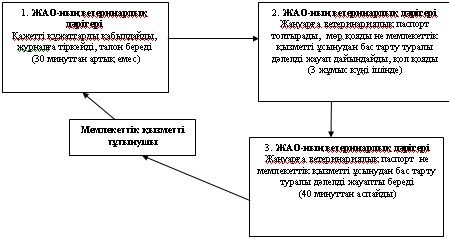  

2 сызба. Тұтынушының жануарға ветеринариялық паспорттың телнұсқасын алу үшiн жүгiнген кезде «Жануарға ветеринариялық паспорт беру» мемлекеттiк қызметтi ұсыну процесi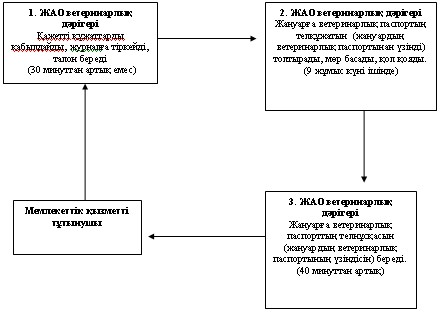 
					© 2012. Қазақстан Республикасы Әділет министрлігінің «Қазақстан Республикасының Заңнама және құқықтық ақпарат институты» ШЖҚ РМК
				Мемлекеттік мекеменің атауы Орналасқан жерінің мекенжайыБайланыс мәліметтері 1«Солтүстік Қазақстан облысы Тимирязев ауданының Ақжан селолық округі әкімінің аппараты» мемлекеттік мекемесі 151101, Солтүстік Қазақстан облысы, Тимирязев ауданы, Ақжан селосы, Мир көшесі, 5 үйтел: 8 (71537) 5-15-86,

факс: 5-15-86

E-mail: akzhancy@bk.ru2«Солтүстік Қазақстан облысы Тимирязев ауданының Ақсуат селолық округі әкімінің аппараты» мемлекеттік мекемесі151114, Солтүстік Қазақстан облысы Тимирязев ауданы, Ақсуат селосы, Мұқанов көшесі, 14 үйтел: 8 (71537) 2-25-74,

факс: 2-25-35

E-mail:tan4ikserik_88@mail.ru 3«Солтүстік Қазақстан облысы Тимирязев ауданының Белоградовский селолық округі әкімінің аппараты» мемлекеттік мекемесі151102, Солтүстік Қазақстан облысы Тимирязев ауданы, Белоградовка селосы, Школьная көшесі, 16 үйтел: 8 (71537) 5-20-06,

факс: E-mail: Lidija-Kurovskaja@rambler.ru4«Солтүстік Қазақстан облысы Тимирязев ауданының Дзержинский селолық округі әкімінің аппараты» мемлекеттік мекемесі151100, Солтүстік Қазақстан облысы Тимирязев ауданы, Дзержинское селосы, Мәншүк Мәметова көшесі, 1 үйтел: 8 (71537) 5-15-51,

факс: 5-15-51

E-mail: KStabaev@sko.kz5«Солтүстік Қазақстан облысы Тимирязев ауданының Дмитриевский селолық округі әкімінің аппараты» мемлекеттік мекемесі151103, Солтүстік Қазақстан облысы Тимирязев ауданы, Дмитриевка селосы, Молодежная көшесі, 5 үйтел: 8 (71537) 2-32-47, факс: 2-32-47

E-mail:dmitrievka01@mail.ru6«Солтүстік Қазақстан облысы Тимирязев ауданының Докучаевский селолық округі әкімінің аппараты» мемлекеттік мекемесі151104, Солтүстік Қазақстан облысы Тимирязев ауданы, Докучаево селосы, Школьная көшесі, 21 үйтел: 8 (71537) 2-33-35, факс: 2-33-35

E-mail:E.Erofeeva@sko.kz 7«Солтүстік Қазақстан облысы Тимирязев ауданының Интернациональный селолық округі әкімінің аппараты» мемлекеттік мекемесі151105, Солтүстік Қазақстан облысы Тимирязев ауданы, Дружба селосы, Мир көшесі, 61 үйтел: 8 (71537) 5-12-82,

факс:5-12-82,

E-mail: interselokr@rambler.ru8«Солтүстік Қазақстан облысы Тимирязев ауданының Есіл ауылдық округі әкімінің аппараты» мемлекеттік мекемесі151114, Солтүстік Қазақстан облысы Тимирязев ауданы, Есіл ауылы, Целинная көшесі, 10 үйтел: 8 (71537) 5-16-79,

факс: 5-16-79 E-mail: akimat_esil@mail.ru9«Солтүстік Қазақстан облысы Тимирязев ауданының Комсомольский селолық округі әкімінің аппараты» мемлекеттік мекемесі151107, Солтүстік Қазақстан облысы Тимирязев ауданы, Комсомольское селосы, Ленин көшесі, 18 үйтел: 8 (71537) 5-20-97, факс: 5-20-97

E-mail: komsakimat@mail.ru10«Солтүстік Қазақстан облысы Тимирязев ауданының Ленинский селолық округі әкімінің аппараты» мемлекеттік мекемесі151108, Солтүстік Қазақстан облысы Тимирязев ауданы, Ленинское селосы, Лесная көшесі, 25 үйтел: 8 (71537) 5-19-71, факс: 5-19-71

E-mail: Leninokrug@mail.ru11«Солтүстік Қазақстан облысы Тимирязев ауданының Мичуринский селолық округі әкімінің аппараты» мемлекеттік мекемесі151109, Солтүстік Қазақстан облысы Тимирязев ауданы, Мичурино селосы, Жамбыл көшесі, 15 үйтел: 8 (71537) 2-45-21, факс: 2-45-21

E-mail: rudolf_moor@mail.ru12«Солтүстік Қазақстан облысы Тимирязев ауданының Москворецкий селолық округі әкімінің аппараты» мемлекеттік мекемесі151110, Солтүстік Қазақстан облысы Тимирязев ауданы, Москворецкое селосы, Садовая көшесі, 3 үйтел: 8 (71537) 5-17-79, факс: 5-17-79

E-mail: akimatmosk@mail.ru13«Солтүстік Қазақстан облысы Тимирязев ауданының Құртай ауылдық округі әкімінің аппараты» мемлекеттік мекемесі151111, Солтүстік Қазақстан облысы Тимирязев ауданы, Степное селосы, Трудовая көшесі, 26 үйтел: 8 (71537) 5-23-32, факс: 5-23-32

E-mail: kakimat@bk.ru14«Солтүстік Қазақстан облысы Тимирязев ауданының Тимирязев селолық округі әкімінің аппараты» мемлекеттік мекемесі151100, Солтүстік Қазақстан облысы Тимирязев ауданы, Тимирязев селосы, Бөкетов көшесі, 25 үйтел: 8 (71537) 2-15-43, факс: 2-15-43

E-mail: tim_s.o@mail.ru15«Солтүстік Қазақстан облысы Тимирязев ауданының Целинный селолық округі әкімінің аппараты» мемлекеттік мекемесі151113, Солтүстік Қазақстан облысы Тимирязев ауданы, Целинное селосы, Школьная көшесі, 8 үйтел: 8 (71537) 5-21-58, факс: 5-21-58

E-mail: akimat.volkova@yandex.kz16«Солтүстік Қазақстан облысы Тимирязев ауданының Хмельницкий селолық округі әкімінің аппараты» мемлекеттік мекемесі151112, Солтүстік Қазақстан облысы Тимирязев ауданы, Хмельницкое селосы, Мичурин көшесі, 15 үйтел: 8 (71537) 2-41-00, факс: 2-41-00 E-mail: akimat-hso@mail.ruХалыққа қызмет көрсету орталығының атауыЗаңды мекенжайыЖұмыс кестесіБайланыс телефоныСолтүстік Қазақстан облысы бойынша «Халыққа қызмет көрсету орталығы» республикалық мемлекеттік кәсіпорны филиалының Тимирязев ауданы бойынша бөлімі151100, Солтүстiк Қазақстан облысы, Тимирязев ауданы, Тимирязев селосы, Уәлиханов көшесі, 17 үйКүн сайын үзіліссіз, сағат 9.00-ден бастап 19.00-ге дейін, демалыс - жексенбі8-(71537)-2-03-03, факс: 2-03-02 e-mail: Con_timiryazevo@mail.ruНегiзгi процестiң әрекетi (барысы, жұмыс ағыны)Негiзгi процестiң әрекетi (барысы, жұмыс ағыны)Негiзгi процестiң әрекетi (барысы, жұмыс ағыны)Негiзгi процестiң әрекетi (барысы, жұмыс ағыны)Негiзгi процестiң әрекетi (барысы, жұмыс ағыны)Негiзгi процестiң әрекетi (барысы, жұмыс ағыны)р/сӘрекеттiң № (барысы, жұмыс ағыны)12341ҚФБ атауыЖАО-ның жауапты маманыЖАО-ның жауапты маманыЖАО-ның басшысыЖАО-ның жауапты маманы2Iс-әрекет-

тiң (процесс, рәсiмдер, операция-

лар) атауы және олардың сипат-

тамасыАуызша өтінішті қабылдау және тіркеу, жеке басын куәландыратын құжаттың түпнұсқасын көшірмесімен салыстырып тексеруҚосалқы шаруашылық кітабы бойынша мемлекеттік қызметті алушының деректерін тексеру, анықтама толтыру немесе мемлекеттік қызмет көрсетуден бас тарту туралы дәлелді жауап дайындау және қол қою үшін ЖАО-ның басшысына тапсыруАнықтаманы немесе бас тарту туралы дәлелдi жауапты қарастыру және қол қоюАнықтаманы немесе мемлекет-

тік қызмет көрсетуден бас тарту туралы дәлелдi жауапты тіркеу және мемлекет-

тік қызметті алушыға беру3Аяқтау нысаны (мәлiмет-

тер, құжат, ұйымдас-

тыру-

өкiмдiк шешiмдер)Өтінішті тіркеуанықтама немесе бас тарту туралы дәлелдi жауапанықтамаға немесе бас тарту туралы дәлелдi жауапқа қол қою анықтама немесе бас тарту туралы дәлелдi жауап беру4Орындау мерзiмi10 минуттан аспайды1 жұмыс күні ішінде1 жұмыс күні ішінде10 минуттан аспайды5Келесi iс-әрекет-

тiк нөмiрi234Негiзгi процестiң әрекетi (барысы, жұмыс ағыны)Негiзгi процестiң әрекетi (барысы, жұмыс ағыны)Негiзгi процестiң әрекетi (барысы, жұмыс ағыны)Негiзгi процестiң әрекетi (барысы, жұмыс ағыны)Әрекеттiң № (барысы, жұмыс ағыны)123ҚФБ атауыОрталық инспекторыОрталықтың жинақтау бөлімінің инспекторыОрталықтың жинақтау бөлімінің инспекторыIс-әрекеттiң (процесс, рәсiмдер, операциялар) атауы және олардың сипаттамасыөтінішті тіркейді, сәйкес құжаттарды қабылдағаны туралы мемлекеттік қызмет көрсету нәтижесін алуға болатын күні көрсетілген мемлекеттік қызмет алушыға қолхат бередіЖурналға қол қояды және құжаттарды жинайдыТізім құрастырады және құжаттарды ЖАО жолдайдыАяқтау үлгісі (мәлiметтер, құжат, ұйымдастыру -өкiмдiк шешiмдер)ҚолхатЖинақтау бөліміне құжаттарды жинауҚұжаттарды ЖАО-на жіберуОрындау мерзiмi20 минуттан аспайдыКүніне 3 ретКүніне бір реттен кем емесКелесi iс-әрекеттiк нөмiрi234Негiзгi процестiң әрекетi (барысы, жұмыс ағыны)Негiзгi процестiң әрекетi (барысы, жұмыс ағыны)Негiзгi процестiң әрекетi (барысы, жұмыс ағыны)Негiзгi процестiң әрекетi (барысы, жұмыс ағыны)Негiзгi процестiң әрекетi (барысы, жұмыс ағыны)Әрекеттiң № (барысы, жұмыс ағыны)4567ҚФБ атауыЖАО-ның жауапты маманыЖАО-ның басшысыЖАО-ның жауапты маманыОрталық инспекторыIс-әрекеттiң (процесс, рәсiмдер, операциялар) атауы және олардың сипаттамасыОрталықтан құжаттарды қабылдау, анықтаманы рәсімдеу немесе бас тарту туралы дәлелді жауапты дайындауАнықтаманы немесе бас тарту туралы дәлелді жауапты қарастыруАнықтаманы немесе бас тарту туралы дәлелді жауапты тіркеуАнықтаманы немесе бас тарту туралы дәлелді жауапты мемлекеттік қызметті алушыға беруАяқтау нысаны (мәлiметтер, құжат, ұйымдастыру-өкiмдiк шешiмдер)Құжаттарды материалдарымен бірге ЖАО-ның басшысына қол қоюға тапсыруАнықтамаға немесе бас тарту туралы дәлелді жауапқа қол қоюАнықтаманы немесе бас тарту туралы дәлелді жауапты Орталыққа тапсыруАнықтама немесе бас тарту туралы дәлелді жауапОрындау мерзiмi30 минут1 сағат1 жұмыс күні ішінде20 минуттан аспайды567ҚФБ 1-тобы

Орталық инспекторыҚФБ 2-тобы

ЖАО-ның жауапты маманыҚФБ 3-тобы

ЖАО-ның басшысыҚФБ 4-тобы

ЖАО-ның жауапты маманы№1 әрекет

Құжаттарды қабылдау, құжаттарды қабылдау туралы қолхат беру, өтінішті тіркеу, құжаттарды ЖАО жіберу үшін жинақтау бөліміне тапсыру№ 2 әрекет

Орталықтан немесе мемлекеттік қызметті алушыдан өтініш қабылдау, құжаттарды қарастыру, анықтама рәсімдеу, ЖАО-ның басшысына жіберу№ 3 әрекет

Анықтаманы қарастыру және қол қою№ 4 әрекет

Анықтаманы тіркеу№ 6 әрекет

Анықтаманы мемлекеттік қызметті алушыға тапсыру№ 5 әрекет

Анықтаманы мемлекеттік қызметті алушыға немесе Орталыққа тапсыруҚФБ 1-тобы

Орталық инспекторыҚФБ 2-тобы

ЖАО-ның жауапты маманыҚФБ 3-тобы

ЖАО-ның басшысыҚФБ 4-тобы

ЖАО-ның жауапты маманы№ 1 әрекет

Құжаттарды қабылдау, құжаттарды қабылдау туралы қолхат беру, өтінішті тіркеу, құжаттарды ЖАО-ға жіберу үшін жинақтау бөліміне тапсыру№ 2 әрекет

Орталықтан немесе мемлекеттік қызметті алушыдан өтініш қабылдау, құжаттарды қарау, бас тарту туралы дәлелді жауапты рәсімдеу, ЖАО-ның басшысына жіберу№ 3 әрекет

Бас тарту туралы дәлелді жауапқа қол қою№ 4 әрекет

Бас тарту туралы дәлелді жауапты тіркеу№ 6 әрекет

Бас тарту туралы дәлелді жауапты мемлекеттік қызметті алушыға беру№ 5 әрекет

Бас тарту туралы дәлелді жауапты Орталыққа немесе мемлекеттік қызметті алушыға тапсыру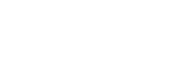 Мемлекеттік мекеменің атауыОрналасқан жерінің мекенжайыБайланыс мәліметтері1«Солтүстік Қазақстан облысы Тимирязев ауданының Ақжан селолық округі әкімінің аппараты» мемлекеттік мекемесіСолтүстік Қазақстан облысы, Тимирязев ауданы, Ақжан селосы, Мир көшесі, 5тел: 8 (71537) 5-15-86, факс: 5-15-86 E-mail: akzhancy@bk.ru2Солтүстік Қазақстан облысы Тимирязев ауданының Ақсуат селолық округі әкімінің аппараты» мемлекеттік мекемесіСолтүстік Қазақстан облысы Тимирязев ауданы, Ақсуат, Мұқанов көшесі, 14тел: 8 (71537) 2-25-74, факс: 2-25-35 E-mail:tan4ikserik_88@mail.ru3Солтүстік Қазақстан облысы Тимирязев ауданының Белоградовский селолық округі әкімінің аппараты» мемлекеттік мекемесіСолтүстік Қазақстан облысы Тимирязев ауданы, Белоградовка селосы, Школьная көшесі, 16тел: 8 (71537) 5-20-06, факс: E-mail: Lidija-

Kurovskaja@

rambler.ru4Солтүстік Қазақстан облысы Тимирязев ауданының Дзержинский селолық округі әкімінің аппараты» мемлекеттік мекемесіСолтүстік Қазақстан облысы Тимирязев ауданы, Дзержинское селосы, Мәншүк Мәметова көшесі, 1 тел: 8 (71537) 5-15-51, факс: 5-15-51 E-mail: KStabaev@sko.kz5Солтүстік Қазақстан облысы Тимирязев ауданының Дмитриевский селолық округі әкімінің аппараты» мемлекеттік мекемесіСолтүстік Қазақстан облысы Тимирязев ауданы, Дмитриевка селосы, Молодежная көшесі, 5 тел: 8 (71537) 2-32-47, факс: 2-32-47 E-mail:dmitrievka01@

mail.ru6Солтүстік Қазақстан облысы Тимирязев ауданының Докучаевский селолық округі әкімінің аппараты» мемлекеттік мекемесіСолтүстік Қазақстан облысы Тимирязев ауданы, Докучаево селосы, Школьная көшесі, 21тел: 8 (71537) 2-33-35, факс: 2-33-35 E-mail:E.Erofeeva@sko.kz7Солтүстік Қазақстан облысы Тимирязев ауданының Интернациональный селолық округі әкімінің аппараты» мемлекеттік мекемесіСолтүстік Қазақстан облысы Тимирязев ауданы, Дружба селосы, Мир көшесі, 61тел: 8 (71537) 5-12-82, факс:5-12-82, E-mail: interselokr@

rambler.ru8Солтүстік Қазақстан облысы Тимирязев ауданының Есіл ауылдық округі әкімінің аппараты» мемлекеттік мекемесіСолтүстік Қазақстан облысы Тимирязев ауданы, Есіл ауылы, Целинная көшесі, 10тел: 8 (71537) 5-16-79, факс: 5-16-79 E-mail: akimat_esil@

mail.ru9Солтүстік Қазақстан облысы Тимирязев ауданының Комсомольский селолық округі әкімінің аппараты» мемлекеттік мекемесіСолтүстік Қазақстан облысы Тимирязев ауданы, Комсомольское селосы, Ленин көшесі, 18тел: 8 (71537) 5-20-97, факс: 5-20-97 E-mail: komsakimat@

mail.ru10Солтүстік Қазақстан облысы Тимирязев ауданының Ленинский селолық округі әкімінің аппараты» мемлекеттік мекемесіСолтүстік Қазақстан облысы Тимирязев ауданы, Ленинское селосы,Лесная көшесі, 25тел: 8 (71537) 5-19-71, факс: 5-19-71 E-mail: Leninokrug@

mail.ru11Солтүстік Қазақстан облысы Тимирязев ауданының Мичуринский селолық округі әкімінің аппараты» мемлекеттік мекемесіСолтүстік Қазақстан облысы Тимирязев ауданы, Мичурино селосы, Жамбыл көшесі, 15тел: 8 (71537) 2-45-21, факс: 2-45-21 E-mail: rudolf_

moor@mail.ru12Солтүстік Қазақстан облысы Тимирязев ауданының Москворецкий селолық округі әкімінің аппараты» мемлекеттік мекемесіСолтүстік Қазақстан облысы Тимирязев ауданы, Москворецкое селосы,Садовая көшесі, 3тел: 8 (71537) 5-17-79, факс: 5-17-79 E-mail: akimatmosk@mail.ru13Солтүстік Қазақстан облысы Тимирязев ауданының Құртай ауылдық округі әкімінің аппараты» мемлекеттік мекемесіСолтүстік Қазақстан облысы Тимирязев ауданы, Степное селосы, Трудовая көшесі, 26тел: 8 (71537) 5-23-32, факс: 5-23-32 E-mail: kakimat@bk.ru14Солтүстік Қазақстан облысы Тимирязев ауданының Тимирязев селолық округі әкімінің аппараты» мемлекеттік мекемесіСолтүстік Қазақстан облысы Тимирязев ауданы, Тимирязев селосы, Бөкетов көшесі, 25тел: 8 (71537) 2-15-43, факс: 2-15-43 E-mail: tim_s.o@mail.ru15Солтүстік Қазақстан облысы Тимирязев ауданының Целинный селолық округі әкімінің аппараты» мемлекеттік мекемесіСолтүстік Қазақстан облысы Тимирязев ауданы, Целинное селосы, Школьная көшесі, 8тел: 8 (71537) 5-21-58, факс: 5-21-58 E-mail: akimat.volkova@yandex.kz16Солтүстік Қазақстан облысы Тимирязев ауданының Хмельницкий селолық округі әкімінің аппараты» мемлекеттік мекемесіСолтүстік Қазақстан облысы Тимирязев ауданы, Хмельницкое селосы,Мичурин көшесі, 15тел: 8 (71537) 2-41-00, факс: 2-41-00 E-mail: akimat-hso@mail.ruҮдерiстiң әрекетi (барысы, жұмыс ағыны)Үдерiстiң әрекетi (барысы, жұмыс ағыны)Үдерiстiң әрекетi (барысы, жұмыс ағыны)Үдерiстiң әрекетi (барысы, жұмыс ағыны)р/нӘрекеттің (барысы, жұмыс ағыны) №121ҚФБ атауыЖАО ветеринариялық дәрігеріЖАО ветеринариялық дәрігері2Әрекеттің атауы  (үдерістің, операцияның барысы)және оның сипатыҚажетті құжаттарды қабылдайдыЖануарға ветеринариялық паспортты толтырады, мөр қояды не мемлекеттiк қызметтi ұсынудан бас тарту тура-лы дәлелдi жауап дайындайды, дайын құжаттарға қол қояды3Аяқталу формасы Өтiнiштi журналға  тiркеуЖануарға ветеринариялық анықтаманы  не мемлекеттiк қызметтi ұсынудан бас тарту туралы дәлелдi жауап4(мәлiметтер, құжат, ұйымдастырушылық-өкiмдiк шешiмi)5 минуттан аспайды25 минуттан аспайды5Орындау мерзiмi2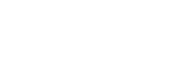 Мемлекеттік мекеменің атауыОрналасқан жерінің мекенжайыБайланыс мәліметтері1«Солтүстік Қазақстан облысы Тимирязев ауданының Ақжан селолық округі әкімінің аппараты» мемлекеттік мекемесіСолтүстік Қазақстан облысы, Тимирязев ауданы, Ақжан селосы, Мир көшесі, 5тел: 8 (71537) 5-15-86, факс: 5-15-86 E-mail: akzhancy@bk.ru2Солтүстік Қазақстан облысы Тимирязев ауданының Ақсуат селолық округі әкімінің аппараты» мемлекеттік мекемесіСолтүстік Қазақстан облысы Тимирязев ауданы, Ақсуат, Мұқанов көшесі, 14тел: 8 (71537) 2-25-74, факс: 2-25-35 E-mail:tan4ikserik_88@mail.ru3Солтүстік Қазақстан облысы Тимирязев ауданының Белоградовский селолық округі әкімінің аппараты» мемлекеттік мекемесіСолтүстік Қазақстан облысы Тимирязев ауданы, Белоградовка селосы, Школьная көшесі, 16тел: 8 (71537) 5-20-06, факс: E-mail: Lidija-

Kurovskaja@

rambler.ru4Солтүстік Қазақстан облысы Тимирязев ауданының Дзержинский селолық округі әкімінің аппараты» мемлекеттік мекемесіСолтүстік Қазақстан облысы Тимирязев ауданы, Дзержинское селосы, Мәншүк Мәметова көшесі, 1тел: 8 (71537) 5-15-51, факс: 5-15-51 E-mail: KStabaev@sko.kz5Солтүстік Қазақстан облысы Тимирязев ауданының Дмитриевский селолық округі әкімінің аппараты» мемлекеттік мекемесіСолтүстік Қазақстан облысы Тимирязев ауданы, Дмитриевка селосы, Молодежная көшесі, 5 тел: 8 (71537) 2-32-47, факс: 2-32-47 E-mail:dmitrievka01@

mail.ru6Солтүстік Қазақстан облысы Тимирязев ауданының Докучаевский селолық округі әкімінің аппараты» мемлекеттік мекемесіСолтүстік Қазақстан облысы Тимирязев ауданы, Докучаево селосы, Школьная көшесі, 21тел: 8 (71537) 2-33-35, факс: 2-33-35 E-mail:E.Erofeeva@sko.kz7Солтүстік Қазақстан облысы Тимирязев ауданының Интернациональный селолық округі әкімінің аппараты» мемлекеттік мекемесіСолтүстік Қазақстан облысы Тимирязев ауданы, Дружба селосы, Мир көшесі, 61тел: 8 (71537) 5-12-82, факс:5-12-82, E-mail: interselokr@

rambler.ru8Солтүстік Қазақстан облысы Тимирязев ауданының Есіл ауылдық округі әкімінің аппараты» мемлекеттік мекемесіСолтүстік Қазақстан облысы Тимирязев ауданы, Есіл ауылы, Целинная көшесі, 10тел: 8 (71537) 5-16-79, факс: 5-16-79 E-mail: akimat_esil@

mail.ru9Солтүстік Қазақстан облысы Тимирязев ауданының Комсомольский селолық округі әкімінің аппараты» мемлекеттік мекемесіСолтүстік Қазақстан облысы Тимирязев ауданы, Комсомольское селосы, Ленин көшесі, 18тел: 8 (71537) 5-20-97, факс: 5-20-97 E-mail: komsakimat@mail.ru10Солтүстік Қазақстан облысы Тимирязев ауданының Ленинский селолық округі әкімінің аппараты» мемлекеттік мекемесіСолтүстік Қазақстан облысы Тимирязев ауданы, Ленинское селосы,Лесная көшесі, 25тел: 8 (71537) 5-19-71, факс: 5-19-71 E-mail: Leninokrug@mail.ru11Солтүстік Қазақстан облысы Тимирязев ауданының Мичуринский селолық округі әкімінің аппараты» мемлекеттік мекемесіСолтүстік Қазақстан облысы Тимирязев ауданы, Мичурино селосы, Жамбыл көшесі, 15тел: 8 (71537) 2-45-21, факс: 2-45-21 E-mail: rudolf_

moor@mail.ru12Солтүстік Қазақстан облысы Тимирязев ауданының Москворецкий селолық округі әкімінің аппараты» мемлекеттік мекемесіСолтүстік Қазақстан облысы Тимирязев ауданы, Москворецкое селосы,Садовая көшесі, 3тел: 8 (71537) 5-17-79, факс: 5-17-79 E-mail: akimatmosk@mail.ru13Солтүстік Қазақстан облысы Тимирязев ауданының Құртай ауылдық округі әкімінің аппараты» мемлекеттік мекемесіСолтүстік Қазақстан облысы Тимирязев ауданы, Степное селосы, Трудовая көшесі, 26тел: 8 (71537) 5-23-32, факс: 5-23-32 E-mail: kakimat@bk.ru14Солтүстік Қазақстан облысы Тимирязев ауданының Тимирязев селолық округі әкімінің аппараты» мемлекеттік мекемесіСолтүстік Қазақстан облысы Тимирязев ауданы, Тимирязев селосы, Бөкетов көшесі, 25тел: 8 (71537) 2-15-43, факс: 2-15-43 E-mail: tim_s.o@mail.ru15Солтүстік Қазақстан облысы Тимирязев ауданының Целинный селолық округі әкімінің аппараты» мемлекеттік мекемесіСолтүстік Қазақстан облысы Тимирязев ауданы, Целинное селосы, Школьная көшесі, 8тел: 8 (71537) 5-21-58, факс: 5-21-58 E-mail: akimat.volkova@yandex.kz16Солтүстік Қазақстан облысы Тимирязев ауданының Хмельницкий селолық округі әкімінің аппараты» мемлекеттік мекемесіСолтүстік Қазақстан облысы Тимирязев ауданы, Хмельницкое селосы,Мичурин көшесі, 15тел: 8 (71537) 2-41-00, факс: 2-41-00 E-mail: akimat-hso@mail.ruНегiзгi үдерiстiң әрекетi (барысы, жұмысы)Негiзгi үдерiстiң әрекетi (барысы, жұмысы)Негiзгi үдерiстiң әрекетi (барысы, жұмысы)Негiзгi үдерiстiң әрекетi (барысы, жұмысы)Негiзгi үдерiстiң әрекетi (барысы, жұмысы)р/с әрекет № (барысы, жұмысы)1231ҚФБ атауыЖАО-ның ветеринариялық дәрiгерiЖАО-ның ветеринариялық дәрiгерiЖАО-ның ветеринариялық дәрiгерi2Әрекет атауы (үдерiс

тiң, процедураның, операция

ның) және олардың сипат

тамасыҚажеттi құжаттарды қабылдайдыЖануарға ветеринариялық паспортты толтырады, мөр қояды не мемлекеттiк қызметтi ұсынудан бас тарту тура-лы дәлелдi жауап дайындайды, дайын құжаттарға қол қоядыЖануарға ветеринариялық паспортты не мемлекеттiк қызметтi ұсынудан бас тарту туралы дәлелдi жауапты бередi3Аяқталу формасы (мәлiмет

тер, құжат, ұйымдастырушылық-

өкiмдiк шешiмi)Өтiнiштi тiркеуЖануарға ветеринариялық паспорт не мемлекеттiк қызметтi ұсынудан бас тарту туралы дәлелдi жауапЖануарға ветеринариялық паспорт не мемлекеттiк қызметтi ұсынудан бас тарту туралы дәлелдi жауап4Орындау мерзiмi30 минуттан аспайды1 жұмыс күнi40 минуттан аспайды5Келесi әрекеттiң нөмiрi23Негiзгi процестің әрекетi (барысы, жұмысы)Негiзгi процестің әрекетi (барысы, жұмысы)Негiзгi процестің әрекетi (барысы, жұмысы)Негiзгi процестің әрекетi (барысы, жұмысы)Негiзгi процестің әрекетi (барысы, жұмысы)Негiзгi процестің әрекетi (барысы, жұмысы)№ р/сәрекет № (барысы, жұмысы)12341ҚФБ атауыЖАО-ның ветеринар

лық дәрiгерiЖАО-ның ветеринарлық дәрiгерiЖАО-ның ветеринарлық дәрiгерi2Әрекет атауы (үдерiстiң, рәсімнің, операция

ның) және олардың сипаттамасыҚажеттi құжаттар мен өтініштер

ді қабылдайды, журналға тіркейді және ЖАО әкіміне тапсырадыКеліп түскен құжат

тар мен өтініш

терді қарайдыЖануарға ветеринарлық паспорттың телнұсқасын (жануарға ветеринарлық паспорттан үзiндiнi) толтырады, мөр қояды, қол қоядыЖануарға ветеринарлық паспорт

тың телнұсқа

сын (жануарға ветеринарлық паспорт

тан үзiндiнi) бередi3Аяқталу үлгісі (мәлiмет

тер, құжат, ұйымдастырушылық-өкiмдiк шешiмi)талонБұрыштамаЖануарға ветеринарлық паспорттың телқұжаты (малға ветеринарлық паспорттынан үзінді)Жануарға ветеринарлық паспорт

тың телқұжаты (малға ветеринарлық паспорттынан үзінді)4Орындау мерзiмi30 минуттан аспайды1 жұмыс күнi ішінде9 жұмыс күнi ішінде40 минуттан артық емес5Келесi әрекеттiң нөмiрi234